Муниципальное бюджетное образовательное учреждение «Детский сад №9 «Россиянка»Проект по благоустройству, озеленению и эстетическому оформлению территории детского сада«ЦВЕТУЩИЙ САД»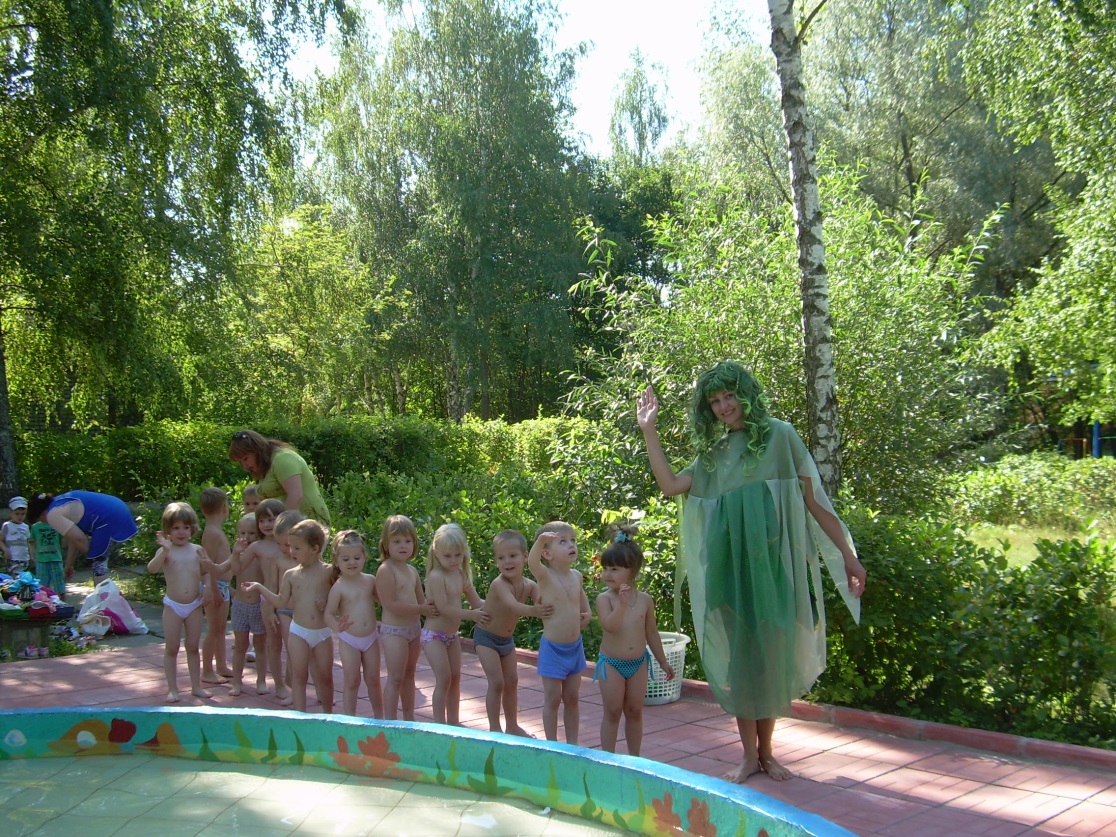 г. Протвино Московской областиПроект по благоустройству, озеленению и эстетическому оформлению территории детского сада«ЦВЕТУЩИЙ САД»1. Сроки реализации:  апрель 2011 года - август 2017 года2.Цель проекта: Эстетическое оформление и озеленение территории детского сада. Совершенствование работы по оформлению и благоустройству территории МБДОУ. Умственное, нравственное, физическое и эстетическое воспитание дошкольников на материале природного окружения.3.Задачи проекта: - создать благоприятные условия для воспитания, обучения и  развития дошкольников, привлечения детей,родителей и  выпускников МБДОУ к работе по благоустройству и озеленению территории детского сада;-организовывать праздничную и досуговую деятельность детей дошкольного возраста;-укреплять здоровье детей, развивать двигательные навыки и психические качества, формировать положительное эмоциональное состояние;- формировать познавательный интерес к природе через поисковые вопросы, проблемные ситуации; на основе наблюдений за изменениями в природе подводить дошкольников к установлению причинно-следственных связей;- воспитывать желание беречь и охранять природу;-повышать педагогическую компетенцию родителей воспитанников и педагогов через активное вовлечение в совместную деятельность с детьми.4. Краткое описание сути и результатов проекта  7. Участники проектаРуководитель проекта – заведующий Глазунова Римма Сергеевна; семьи воспитанников; Сотрудники ОАО «Опытный завод «Прогресс»»;Сотрудники МБДОУ д/с №9 «Россиянка»:РАССМОТРЕНОна педагогическом советеМБДОУ д/с №9 «Россиянка» Протокол педсовета № 3«29» марта 2011 г.УТВЕРЖДАЮЗаведующий МБДОУ д/с №9 «Россиянка» ________ /Р.С.Глазунова/«29» марта 2011г.Актуальность проекта: Одной из задач муниципальной целевой программы «Развитие системы образования города Протвино на 2011-2015 годы» является обеспечение условий для сохранения и укрепления здоровья, формирования культуры здорового образа жизни у участников образовательного процесса; благоустройство территорий образовательных учреждений.5.Обоснование значимости проектаВ нашем дошкольном учреждении на протяжении многих лет ведётся работа по созданию развивающей экологической среды. Значение природы для человека многообразно: научное, оздоровительное, эстетическое и воспитательное. Использование природных ресурсов в системе экологического развития, способствует расширению образовательного пространства и позволяет педагогам включать в воспитательный процесс разные формы работы с детьми и родителями. Наиболее благоприятный период для реализации проекта  «Цветущий сад» - весна и лето, когда воспитанники большую часть времени проводят на свежем воздухе. С учётом этого особое внимание уделяется созданию предметно – развивающей среды на территории дошкольного учреждения.На основе комплексной оценки территории учреждения были выявлены как положительные стороны, так и проблемы.Положительные стороны экологической обстановки детского сада: удалённость от дорожной трассы, промышленной зоны, высокая степень озеленения территории. На территории детского сада общей площадью   размещены: летний плескательный бассейн, уголок леса, спортивная площадка, зона ПДД, фруктовый сад, мини-огород с лекарственными травами. Центральный вход эстетически оформлен фигурами сказочных персонажей, цветниками, альпийской горкой.Проблемы: технический износ малых форм; затенённость участков вследствие разросшихся деревьев; отсутствие бюджетного финансирования на приобретение малых форм.Детский сад работает весь летний период. Это время является благоприятным для закрепления трудовых навыков, развития нравственных качеств, и, самое важное, оздоровления детей.С целью более эффективного решения поставленных задач педагогическим коллективом было принято решение разработать и реализовать проект по благоустройству территории «Цветущий сад».6.Описание основных мероприятий проектаСовместными усилиями педагогов и родителей оборудована «Тропа здоровья» в зоне летнего плескательного бассейна, направленная на укрепление и массаж стопы ног, развитие крупной моторики, закаливание детей.Большинство родителей с удовольствием включились в работу. В результате кропотливого труда  на пяти участках появились малые игровые формы: домики, кораблик. Оборудована спортивная площадка «Школа мяча» специализированным покрытием. На прогулочных участках разбиты цветники, реконструировано дизайнерское оформление территории центрального входа. Обновлён цветник «Альпийская горка».  Произведена выпиловка деревьев, вырезка сухостоя.Реализация проекта «Цветущий сад» и организация соответствующей самостоятельной деятельности детей, совместной деятельности воспитанников с педагогами и родителей, способствовали формированию у воспитанников трудовых навыков, интереса к природе, воспитанию чувства заботы о природе. Перспективы дальнейшего развития проекта: оснащение прогулочных участков малыми формами;обустройство теплицы;дизайнерское оформление мини-зон.№п/пФ.И.О. сотрудника Должность Барановская Оксана АлександровнаСтарший воспитательБеленова Галина ЛеонидовнаВоспитательВеликанова Антонина ИвановнаВоспитательВласова Людмила НиколаевнаВоспитательВоронова Наталья НиколавнаУчитель-логопедГлазунова Жанна НиколаевнаУчитель-логопедДанилюк Любовь СергеевнаВоспитательДенисова Нина ПавловнаВоспитатель  Дмитриева Елена НиколаевнаВоспитательЕремизина Анна ВикторовнаВоспитательЗиновьева Мария СергеевнаВоспитательЗюзин Александр ПетровичЗаместитель заведующего по безопасностиИвушкина Марина АндреевнаВоспитательКиселкина Галина ЛьвовнаВоспитательКиян Ирина АлександровнаЗаместитель заведующего по АХЧКостюк Татьяна ВикторовнаВоспитательКухар Алеся ПетровнаВоспитательМатюшина Светлана ВладимировнаВоспитательНадысева Анна ВалентиновнаВоспитатель Стеблецова Татьяна АлександровнаВоспитательСтолбова Ольга СергеевнаВоспитательФирсова Надежда ИвановнаВоспитатель